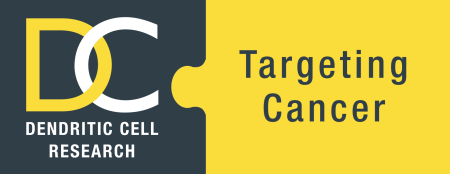 REGISTRATION FORMREGISTRATION FORMREGISTRATION FORMPersonal Details: please print clearlyPersonal Details: please print clearlyPersonal Details: please print clearlyTitle:Given Name:Surname:Preferred Name:To appear on badgeEmail Address:Registration confirmation & correspondence will be emailed to this addressPosition:Organisation:Department:Telephone:Mobile:Dietary Requirements:Dietary Requirements:Dietary Requirements:Vegetarian:Yes     or     NoYes     or     NoGluten FreeYes     or     NoYes     or     NoOther: please specify Attendance Registration: FREEAttendance Registration: FREEAttendance Registration: FREEI will be attending Day 1 Thursday 1st AugustI will be attending Day 1 Thursday 1st AugustYes     or     NoI will be attending Day 2 Friday 2nd AugustI will be attending Day 2 Friday 2nd AugustYes     or     NoWednesday 31 July  – 6.00pm to approx. 9.00pmSydney Catalyst Immunology Education DinnerNote: A copy of this form will be sent to Eve Simons at Sydney Catalyst to contact you regarding this event.Wednesday 31 July  – 6.00pm to approx. 9.00pmSydney Catalyst Immunology Education DinnerNote: A copy of this form will be sent to Eve Simons at Sydney Catalyst to contact you regarding this event.Yes     or     NoSponsors ListingSponsors ListingSponsors ListingWould you like your name, organization and email address included in a listing which will be given to our sponsors?Would you like your name, organization and email address included in a listing which will be given to our sponsors?Yes     or     No	For catering purposes, please register by Friday 26h July 2019	For catering purposes, please register by Friday 26h July 2019	For catering purposes, please register by Friday 26h July 2019Please send completed Registration Form to Donna Bonnicivia email to dcr.admin@sydney.edu.au Please send completed Registration Form to Donna Bonnicivia email to dcr.admin@sydney.edu.au Please send completed Registration Form to Donna Bonnicivia email to dcr.admin@sydney.edu.au 